UNIVERSITÀ DEGLI STUDI DI MILANO - BICOCCADipartimento di Scienze dell’Ambiente e della Terra Corso di Laurea Magistrale Internazionale inMarine Sciences - Scienze Marine 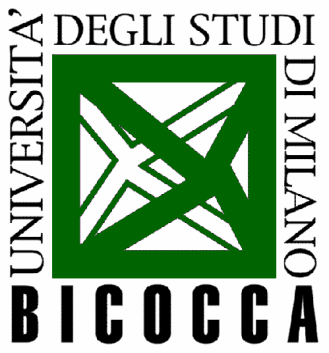 TitoloTitoloTitoloSupervisor: Prof. XXXCo-supervisor: Dr. XXXCandidate nameRegistration NumberAcademic Year xxxx/xxxx